Об утверждении Примерного Положения о новой системе оплаты труда работников муниципальных образовательных учреждений дополнительного образования детей, подведомственных Отделу культуры администрации г. КанскаВ соответствии со статьями 135, 144 Трудового кодекса Российской Федерации, со статьёй 16 Федерального закона от 16.10.2003 №131-ФЗ «Об общих принципах организации местного самоуправления в Российской Федерации», Законом Красноярского края от 29.10.2009 №9-3864 «О новых системах оплаты труда работников краевых государственных бюджетных и казённых учреждений», постановлением Правительства Красноярского края от 19.11.2009 № 586-п «Об утверждении Порядка проведения эксперимента по введению новых систем оплаты труда работников бюджетных и казённых учреждений Красноярского края», решением Канского городского Совета депутатов от 26.06.2013 №49-266«О Положении о новой системе оплаты труда работников муниципальных образовательных учреждений дополнительного образования детей, подведомственных Отделу культуры администрации г. Канска, Отделу физической культуры, спорта, туризма и молодёжной политики администрации г. Канска», руководствуясь статьями 30, 35 Устава города Канска ПОСТАНОВЛЯЮ:1. Утвердить Примерное Положение о новой системе оплаты труда работников муниципальных образовательных учреждений дополнительного образования детей, подведомственных Отделу культуры администрации г. Канска, согласно приложению. 2. Консультанту главы города по связям с общественностью отдела организационной работы, делопроизводства, кадров и муниципальной службы (Никонова Н.И.)опубликовать настоящее постановление в газете «Официальный Канск» и разместить на официальном сайте муниципального образования город Канск в сети Интернет.3. Контроль за исполнением настоящего постановления возложить на заместителя главы города по вопросам экономики и инвестициям Н.В. Кадач и заместителя главы города по социальной политике Н.И. Князеву.4. Настоящее постановление вступает в силу со дня опубликования и распространяет действие на правоотношения, возникшие с 01.06. 2013 года.Глава города Канска                                                                               Н.Н. КачанПриложение к постановлению администрации г. Канскаот ______ 2013 г№____Примерное Положениеоб оплате труда работниковмуниципальных образовательных учреждений дополнительного образования детей, подведомственных Отделу культуры администрации г. КанскаОбщие положения1.1.Настоящее Примерное Положение о новой системе оплаты труда работников муниципальных образовательных учреждений дополнительного образования детей, подведомственных Отделу культуры администрации г. Канска (далее – Положение) разработано в соответствии с Трудовым кодексом Российской Федерации, Федеральным законом от 06.10.2003 №131-ФЗ «Об общих принципах организации местного самоуправления в Российской Федерации», Законом Красноярского края от 29.10.2009 г. № 9-3864 «О новых системах оплаты труда работников краевыхгосударственныхбюджетных и казённых учреждений», постановлением Правительства Красноярского края от 19.11.2009 № 586-п «Об утверждении Порядка проведения эксперимента по введению новых систем оплаты труда работников бюджетных и казённых учреждений Красноярского края», решением Канского городского Совета депутатов от 26.06.2013 № 49-266 «О Положении новой системе оплаты трудаработниковмуниципальных образовательных учреждений дополнительного образования детей, подведомственных Отделу культуры администрации г. Канска, Отделу физической культуры, спорта, туризма и молодежной политики администрации г. Канска», и регулируют порядок, условия и размер оплаты труда работников учреждений дополнительного образования детей города Канска, осуществляющих деятельность в образовательных учреждениях дополнительного образования детей, подведомственных Отделу культуры администрации г. Канска(далее именуемые – учреждения).1.2. Условия оплаты труда работников (в том числе размеры окладов (должностных окладов), ставок заработной платы, выплаты компенсационного и стимулирующего характера) являются обязательными для включения в трудовой договор в соответствии со статьёй 57 Трудового кодекса Российской Федерации.1.3. Положение включает в себя:минимальные размеры окладов (должностных окладов), ставок заработной платы, определяемые по квалификационным уровням профессиональных квалификационных групп и отдельным должностям, не включенным в профессиональные квалификационные группы;виды выплат компенсационного характера, размеры и условия их осуществления;виды выплат стимулирующего характера, размеры и условия их осуществления;условия выплат единовременной материальной помощи;условия оплаты труда руководителя, его заместителя, главного бухгалтера.1.4. При переходе на новую систему оплаты труда обеспечивается сохранение гарантированной части заработной платы работников учреждения в рамках определения размеров окладов (должностных окладов), ставок заработной платы, выплат компенсационного и стимулирующего характера в части персональных выплат по новой системе оплаты труда в сумме не ниже размера заработной платы (без учета стимулирующих выплат), установленного тарифной системой оплаты труда.1.5. Оплата труда работников, занятых по совместительству, а также на условиях неполного рабочего времени, производится пропорционально отработанному времени.1.6. Определение размеров заработной платы по основной должности, а также по должности, занимаемой в порядке совместительства, производится раздельно по каждой из должностей.1.7.Заработная плата работника предельными размерами не ограничивается.1.8. Выплаты стимулирующего характера производятся в пределах бюджетных ассигнований на оплату труда работников учреждения, а также средств, полученных от приносящей доход деятельности, направленных учреждением на оплату труда работников.1.9. Средства, полученные от приносящей доход деятельности, направляются на оплату труда в размере не более 50 % с учетом начислений на выплаты по оплате труда.2. Минимальные размеры окладов (должностных окладов), ставокзаработной платы работников учреждения2.1. Минимальныеразмеры окладов (должностных окладов), ставок заработной платы конкретным работникам учреждения устанавливаются в соответствии с Приложением № 1 к настоящему Положению на основе отнесения занимаемых ими должностей к профессиональным квалификационным группам в соответствии с приказами Министерства здравоохраненияи социального развития Российской Федерации:от 14.03.2008 №121н «Об утверждении профессиональных групп профессий рабочих культуры, искусства и кинематографии»;от 05.05.2008 № 216н «Об утверждении профессиональных квалификационных групп должностей работников образования»;от 29.05.2008 № 247н «Об утверждении профессиональных квалификационных групп общеотраслевых должностей руководителей, специалистов и служащих»;от 29.05.2008 № 248н «Об утверждении профессиональных квалификационных групп общеотраслевых профессий рабочих»;от 31.08.2007 № 570 «Об утверждении профессиональных квалификационных групп должностей работников культуры, искусства и кинематографии».Минимальные размеры окладов (должностных окладов), ставок заработной платы конкретным работникам учреждения по межотраслевым должностям специалистов и служащих, не вошедшим в профессиональные квалификационные группы, устанавливаются в соответствии с Приложением № 1 к настоящему Положению.3. Виды выплат компенсационного характера,размеры и условия их осуществления3.1. Работникам учреждения устанавливаются следующие виды выплаткомпенсационного характера:выплаты работникам, занятым на тяжелых работах, работах с вредными и (или) опасными и иными особыми условиями труда;выплаты за работу в условиях, отклоняющихся от нормальных (при выполнении работ различной квалификации, совмещении профессий (должностей), сверхурочной работе, работе в ночное время и при выполнении работ в других условиях, отклоняющихся от нормальных);выплаты за работу в местностях с особыми климатическими условиями.3.2. Выплаты работникам, занятым на тяжелых работах, работах с вредными и (или) опасными и иными особыми условиями труда устанавливаются в размере до 24 процентов от оклада(должностного оклада), ставки заработной платы, установленного для различных видов работ с нормальными условиями труда.Размеры выплат работникам, занятым на тяжелых работах, работах с вредными и (или) опасными и иными особыми условиями труда в указанных пределах (с указанием размеров по каждому фактору) устанавливаются в коллективном договоре учреждения. Конкретные размеры выплат (доплат) определяются по итогам аттестации рабочего местаи устанавливаются в трудовых договорах работников.3.3. Выплаты за работу в условиях, отклоняющихся от нормальных (при выполнении работ различной классификации, совмещении профессий (должностей), сверхурочной работе, работе в ночное время и при выполнении работ в других условиях, отклоняющихся от нормальных), предусматривают доплаты:- за совмещение профессий (должностей).Устанавливается работнику учреждения при совмещении им профессий (должностей), размер выплаты (доплаты) и срок, на который она устанавливается, определяется по соглашению сторон трудового договора с учетом содержания и (или) объема дополнительной работы;- за расширение зон обслуживания. Выплата (доплата) за расширение зон обслуживания устанавливается работнику учреждения при расширении зон обслуживания, размер выплаты (доплаты) и срок, на который она устанавливается, определяются по соглашению сторон трудового договора с учетом содержания и (или) объема дополнительной работы(классное руководство, проверку тетрадей, участие в экзаменационных комиссиях);- за увеличение объёма работы или исполнение обязанностей временно отсутствующего работника без освобождения от работы, определённой трудовым договором. Выплата (доплата) за увеличение объема работы или исполнение обязанностей временно отсутствующего работника без освобождения от работы, определенной трудовым договором, устанавливается работнику учрежденияв случае увеличения установленного ему объема работы или возложения на него обязанностей временно отсутствующего работника без освобождения от работы, определенной трудовым договором, размер выплаты (доплаты)и срок, на который она устанавливается, определяются по соглашению сторон с учетом содержания и (или) объема дополнительной работы;- за работу в ночное время. Выплата (доплата) за работу в ночное время производится работникам учреждения за каждый час работы в ночное время, при этом ночным считается время с 22 часов вечера до 6 часов утра; размер выплаты (доплаты) составляет 35 процентов части оклада (должностного оклада) за час работы работника учреждения, часовой ставки заработной платы работника учреждения. Расчет части оклада (должностного оклада) за час работы работника учреждения, часовой ставки заработной платы работника учреждения определяется путем деления оклада (должностного оклада), ставки заработной платы работника учреждения на количество рабочих часов по календарю в данном месяце;- за работу в выходные и праздничные дни.Оплата за работу в выходные и нерабочие праздничные дни производится работникам учреждения, привлекаемым к работе в выходные и нерабочие праздничные дни, в соответствии с заключенными трудовыми договорами,либо по желанию работника, работающего в выходной или нерабочий праздничный день, ему может быть предоставлен другой день отдыха;- за сверхурочную работу. Работникам, привлекающимся к сверхурочной работе, устанавливается повышенная оплата в соответствии со статьёй 152 Трудового кодекса Российской Федерации.Выплата (доплата) осуществляется в следующих размерах:одинарной дневной или часовой ставки заработной платы (части оклада (должностного оклада) за день или час работы) сверх ставки заработной платы, оклада (должностного оклада), если работа в выходной или нерабочий праздничный день производилась в пределах месячной нормы рабочего времени;двойной дневной или часовой ставки заработной платы (части оклада (должностного оклада) за день или час работы) сверх ставки заработной платы, оклада (должностного оклада), если работа производилась сверх месячной нормы рабочего времени. Размервыплаты (доплаты) определяется в трудовом договоре с работником.3.4. Выплаты за работу в местностях с особыми климатическими условиями устанавливаются в случаях, определенных законодательством Российской Федерации и Красноярского края. К заработной плате работников учреждений устанавливаются районный коэффициент, процентная надбавка к заработной плате за работув местностях с особыми климатическими условиями.3.5. Конкретные виды и размеры выплат компенсационного характера устанавливаются в трудовых договорах работников.4. Виды выплат стимулирующего характера работникамучреждения, размеры и условия их осуществления 4.1. Работникам учреждения в пределах фонда оплаты труда могут устанавливаться следующие виды выплат стимулирующего характера:а) выплата за важность выполняемой работы, степень самостоятельности и ответственности при выполнении поставленных задач;б) выплата за качество выполняемых работ;в) выплаты за интенсивность и высокие результаты работы;г) персональные выплаты: за квалификационную категорию, за опыт работы, за сложность, напряженность и особый режим работы, молодым специалистам в целях повышения уровня оплаты труда, в целях обеспечения заработной платы работника учреждения на уровне размера минимальной заработной платы (минимального размера оплаты труда), в целях обеспечения региональной выплаты, установленной муниципальными правовыми актами (далее – региональная выплата);д) выплаты по итогам работы за месяц, за год.4.2. Размер выплат стимулирующего характера, за исключением персональных выплат молодым специалистам в целях повышения уровня оплаты труда, персональных выплат в целях обеспечения заработной платы работника учреждения на уровне размера минимальной заработной платы (минимального размера оплаты труда), персональных выплат в целях обеспечения региональной выплаты, для конкретного работника учреждения определяется руководителем учреждения.Наличие условий предоставления персональных выплат молодым специалистам в целях повышения уровня оплаты труда проверяется руководителем учреждения при заключении трудового договора или изменении условий оплаты труда в связи с введением новой системы оплаты труда. Дополнительные письменные основания предоставления указанных персональных выплат не требуются.Наличие условий предоставления персональных выплат в целях обеспечения заработной платы работника учреждения на уровне размера минимальной заработной платы (минимального размера оплаты труда), персональных выплат в целях обеспечения региональной выплаты проверяется учреждением ежемесячно при начислении заработной платы. Дополнительные письменные основания предоставления указанных персональных выплат не требуются.Персональные выплаты за квалификационную категорию, за опыт работы предоставляются при наличии заявления работника учреждения, к которому прилагаются документы, подтверждающие основание установления соответствующей персональной выплатыв соответствии с Приложениями № 2-3к настоящему Положению.Выплаты стимулирующего характера производятся по решению руководителя учреждения с учетом критериев оценки результативности и качества труда работника в соответствии с Приложением № 4 к настоящему Положению. Критерии оценки результативности и качества труда работника не учитываются при выплате стимулирующих выплат в целях повышения уровня оплаты труда молодым специалистам, обеспечения заработной платы работника на уровне размера минимальной заработной платы установленного в Красноярском крае, региональной выплаты. Выплаты стимулирующего характера производятся в пределах бюджетных ассигнований на оплату труда работников учреждения, а также средств, полученных от приносящей доход деятельности и направленных учреждением в установленном порядке на оплату труда работников.Решение руководителя учреждения об осуществлении выплат стимулирующего характера оформляется соответствующим приказом.4.3.Выплаты за интенсивность и высокие результаты работы устанавливаются с целью стимулирования работников к совершенствованию профессиональной деятельности, проявлению инициативы, новаторства, выполнению большего объема работы с меньшими затратами, повышению личного вклада в деятельность учреждения.4.4.Выплаты за качество выполняемых работ устанавливаются с целью стимулирования работников на достижение более высоких показателей результатов труда. 4.5. Персональные выплаты к окладу (должностному окладу), ставке заработной платы устанавливаются: 4.5.1. За квалификационную категорию.С целью стимулирования педагогических работников учреждения к раскрытию их творческого потенциала, профессиональному росту путём повышения профессиональной квалификации и компетентности устанавливаются размеры выплат (в процентах от оклада (должностного оклада) ставки заработной платы, согласно Приложению №2 к настоящему Положению.4.5.2. За опыт работы работникам учреждения при наличии ученой степени и работающим по соответствующему профилю (за исключением лиц, занимающих должности научных работников), почетного звания, ведомственного нагрудного знака (значка) в размерах (в процентах от оклада (должностного оклада), ставки заработной платы) по одному из критериев, имеющему большее значение, согласно Приложению №3 к настоящему Положению.4.5.3. За сложность, напряженность и особый режим работы до 100 %. 4.5.4. В целях повышения уровня оплаты труда молодым специалистам, впервые окончившим одно из учреждений высшего или среднего профессионального образования и принятым в течении трех лет после окончания учебного заведения на должность, соответствующую специальности, указанной в документе об образовании, в размере 50 процентов от оклада (должностного оклада), ставки заработной платы. Данная персональная выплата устанавливается сроком на пять лет с момента окончания учреждения высшего или среднего профессионального образования.4.5.5. Работникам, месячная заработная плата которых при полностью отработанной норме рабочего времени и выполненной норме труда (трудовых обязанностей) не превышает размер заработной платы, установленной в Красноярском крае для территории города Канска, предоставляется региональная выплата.Для целей расчета региональной выплаты размер заработной платы, установленный в Красноярском крае для территории города Канска, составляет 5752 рубля.Региональная выплата для работника рассчитывается как разница между размером заработной платы, установленным в Красноярском крае для территории города Канска и месячной заработной платой конкретного работника при полностью отработанной норме рабочего времени и выполненной норме труда (трудовых обязанностей).Работникам, месячная заработная плата которых при полностью отработанной норме рабочего времени и выполненной норме труда (трудовых обязанностей) с учетом компенсационных и стимулирующих выплат ниже размера минимальной заработной платы, установленного в Красноярском крае, устанавливается доплата, размер которой для каждого работника определяется как разница между размером минимальной заработной платы и величиной заработной платы конкретного работника за соответствующий период времени.Для целей настоящего пункта при расчете региональной выплаты под месячной заработной платой понимается заработная плата конкретного работника с учетом доплаты до размера минимальной заработной платы, установленного в Красноярском крае (в случае ее осуществления).Работникам, месячная заработная плата которых по основному месту работы при неполной отработанной норме рабочего времени с учетом компенсационных и стимулирующих выплат ниже размера минимальной заработной платы, установленного в Красноярском крае, исчисленного пропорционально отработанному времени, устанавливается  доплата, размер которой для каждого работника определяется как разница между размером минимальной заработной платы, исчисленным пропорционально отработанному работником времени, и величиной заработной платы конкретного работника за соответствующий период времени.Региональная выплата включает в себя начисления по районному коэффициенту, процентной надбавке к заработной плате за стаж работы в местностях с особыми климатическими условиями.Размеры заработной платы для расчета региональной выплаты включают в себя начисления по районному коэффициенту и процентной надбавке к заработной плате за работу в местностях с особыми климатическими условиями.4.6.Выплаты по итогам работы.4.6.1. Выплаты по итогам работы в видепремирования осуществляются по решению руководителя учреждения в пределах утвержденного фонда оплаты труда, а также средств от приносящей доход деятельности, направленных учреждением на оплату труда работников, и оформляются соответствующим приказом.4.6.2. Выплаты по итогам работы за период (месяц, квартал, год) выплачиваются с целью поощрения работников учреждения за общие результаты труда по итогам работы. При осуществлении выплат по итогам работы учитывается выполнение следующих критериев: - успешное и добросовестное исполнение работником своих должностных обязанностей в соответствующем периоде; - инициатива, творчество и применение в работе современных форм и методов организации труда; - качество подготовки и проведения мероприятий, связанных с уставной деятельностью учреждения;          - качество подготовки и своевременность сдачи отчетности; - непосредственное участие работника в выполнении важных работ,мероприятий.4.6.3. Выплаты по итогам работы за месяц устанавливаются в размере до 150% от оклада (должностного оклада), по итогам работы за квартал, год предельным размером не ограничиваются и выплачиваются в пределах фонда оплаты труда. Конкретный размер выплат может определяться как в процентах к окладу (должностному окладу), ставке заработной платы работника, так и в абсолютном размере.4.7. В учреждении применяется бальная оценка при установлении выплат стимулирующего характера. Размер выплаты, осуществляемой конкретному работнику учреждения, определяется по формуле:С = С1 балла  x  Бi ,где:С  – размер выплаты, осуществляемой конкретному работнику учреждения в плановом квартале;С1 балла – стоимость 1 балла для определения размеров стимулирующих выплат на плановый квартал;Бi – количество баллов по результатам оценки труда i-го работника учреждения, исчисленное в суммовом выражении по показателям оценки за отчетный период (год, полугодие, квартал).                                       i = nС1 балла   = (Qстим. - Qстим. рук) / SUM Б ,                                      i=1где:Qстим. – фонд оплаты труда, предназначенный для осуществления стимулирующих выплат работникам учреждения в плановом квартале;Qстим. рук– плановый фонд стимулирующих выплат руководителя, заместителя руководителя и главного бухгалтера учреждения, утвержденный в бюджетной смете (плане финансово-хозяйственной деятельности) учреждения врасчете на квартал;n – количество физических лиц учреждения, подлежащих оценке за отчетный период (год, полугодие, квартал), за исключением руководителя учреждения, его заместителей и главного бухгалтера;Qстим. = Qзп  –Qгар – Qотп,где:Qзп – фонд оплаты труда учреждения, состоящий из установленных работникам должностных окладов, стимулирующих и компенсационных выплат, утвержденный в бюджетной смете (плане финансово-хозяйственной деятельности) учреждения на плановый квартал;Qгар– гарантированный фонд оплаты труда (сумма заработной платы работников по бюджетной смете учреждения (плане финансово-хозяйственной деятельности) по основной и совмещаемой должностям с учетом сумм компенсационных выплат на плановый квартал), определенный согласно штатному расписанию учреждения;Qотп – сумма средств, направляемая в резерв для оплаты отпусков, дней служебных командировок, подготовки, переподготовки, повышения квалификации работников учреждения на плановый квартал.Qотп = QбазхNотп / Nгод   ,где:Qбаз– фонд оплаты труда учреждения, состоящий из установленных работникам окладов (должностных окладов), ставок заработной платы, выплат стимулирующего и компенсационного характера, утвержденный в бюджетной смете (плане финансово-хозяйственной деятельности) учреждения на месяц в плановом периоде; Nотп– среднее количество дней отпуска согласно графику отпусков, дней служебных командировок, подготовки, переподготовки, повышения квалификации работников учреждения в плановом квартале согласно плану, утвержденному в учреждении;Nгод – количество календарных дней в плановом квартале.4.8. Определение количества баллов, устанавливаемых для работников учреждений, за важность выполняемой работы, степень самостоятельности и ответственности при выполнении поставленных задач, за интенсивность и высокие результаты работы, выплаты за качество выполняемых работ осуществляется в соответствии с Приложением № 4 к настоящему Положению.4.9. Установление выплат стимулирующего характера принимается комиссионно в пределах утвержденного фонда оплаты труда, а также средств от приносящей доход деятельности, направленных учреждением на оплату труда работников. 5. Единовременная материальная помощь5.1. Работникам учреждения в пределах утвержденного фонда оплаты труда может осуществляться выплата единовременной материальной помощи.5.2. Единовременная материальная помощь работникам оказывается по решению руководителя учреждения в связи с бракосочетанием (при заключении брака впервые), рождением ребенка, в связи со смертью супруга (супруги) или близких родственников (детей, родителей).5.3. Размер единовременной материальной помощи не может превышать трех тысяч рублей по каждому основанию, предусмотренному пунктом 5.2 настоящего Положения.5.4. Выплата единовременной материальной помощи работникам учреждения производится на основании приказа руководителя учреждения с учетом положений настоящего раздела.6. Условия оплаты труда руководителя учреждения,заместителейруководителя и главного бухгалтера6.1. Заработная плата руководителя учреждения его заместителей и главного бухгалтеравключает в себя должностной оклад, выплаты компенсационного и стимулирующего характера, определяемые в соответствии с настоящим Положением.6.2.Определение размеров заработной платы руководителя учреждения по основной должности, а также по должности, занимаемой в порядке совместительства (внешнего или внутреннего), производится раздельно по каждой из должностей, профессий.6.3. Заработная плата руководителя учреждения предельными размерами не ограничивается.6.4. Оплата труда руководителя учреждения осуществляется в пределах утвержденного фонда оплаты труда учреждения (суммы средств, предусмотренных в плане финансово-хозяйственной деятельности учреждения на текущий финансовый год по показателям выплат «Заработная плата»).6.5. Абсолютный размер каждой надбавки, доплаты и премии, предусмотренной настоящим Положением, установленный в процентном отношении к должностному окладу, кроме районного коэффициента, процентной надбавки за работу в местностях с особыми климатическими условиями, исчисляется из должностного оклада без учета иных доплат, надбавок и повышений.6.6. Размер должностного оклада руководителя учреждения устанавливается трудовым договором и определяется в соответствии с коэффициентом кратности среднего размера окладов (должностных окладов), ставки заработной платы работников основного персонала возглавляемого им учреждения, значение которого определяется в зависимости от плановой численности обучающихся в учреждении согласно утвержденному муниципальному заданию на оказание муниципальных услуг (выполнение работ)учреждения, в соответствии с решением Канского городского Совета депутатов от 26.06.2013 № 49-266 «ОПоложении о новой системе оплаты труда работников муниципальных образовательных учреждений дополнительного образования детей, подведомственных Отделу культуры администрации г. Канска, Отделу физической культуры, спорта, туризма и молодежной политики администрации г. Канска», (Приложение № 9 к настоящему Положению). Перечень должностей, профессий работников учреждения, относимых к основному персоналу по виду экономической деятельности указанв Приложении № 5 к настоящему Положению.6.7. Размер должностного оклада заместителя руководителя и главного бухгалтера устанавливается руководителем учреждения на 10-30% ниже размера должностного оклада руководителя учреждения, согласно Приложению № 6 к настоящему Положению.6.8. Руководителю учреждения, его заместителям и главному бухгалтеру устанавливаются выплаты компенсационного характера в порядке, размерах и условиях, предусмотренных разделом 3 настоящего Положения, а также осуществляется выплата единовременной материальной помощи в размерах и на условиях, предусмотренных разделом 5 настоящего Положения.6.9. Заместителям руководителяи главному бухгалтеру к должностномуокладуустанавливаются следующие выплаты стимулирующего характера:выплата за важность выполняемой работы, степень самостоятельности и ответственности при выполнении поставленных задач;выплата за качество выполняемых работ.При назначении указанных выплат, их размеры определяются согласнокритериям оценки результативности и качества деятельности учреждений, указанныхв Приложении № 7 к настоящему Положению.Оценка выполнения критериев в отношении заместителей руководителя и главного бухгалтера осуществляется руководителем учреждения.6.10.Персональные выплаты. Персональные выплаты к окладу (должностному окладу), ставке заработной платы устанавливаются заместителю руководителя учреждения:а) за опыт работы при наличии ученой степени и работающим по соответствующему профилю (за исключением лиц, занимающих должности научных работников), почетного звания, ведомственного нагрудного знака (значка) в следующих размерах (в процентах от оклада (должностного оклада), ставки заработной платы) по одному из критериев, имеющему большее значение:- 10% при наличии ведомственного нагрудного знака (значка);- 25% при наличии ученой степени кандидата наук (с даты принятия решения ВАК России о выдаче диплома) или почетного звания «заслуженный»;- 35% при наличии ученой степени доктора наук (с даты принятия решения ВАК России о выдаче диплома) или почетного звания «народный»;б) за сложность, напряженность и особый режим работы до 100 %.Размеры, указанные в рамках подпунктов, не суммируются.6.11.Выплаты по итогам работы:6.11.1. Выплаты по итогам работы за период (за месяц, квартал, год) осуществляются с целью поощрения заместителей руководителя и главного бухгалтера за общие результаты труда по итогам работы.При осуществлении выплат по итогам работы учитывается выполнение следующих критериев:-успешное и добросовестное исполнение заместителями руководителя своих должностных обязанностей в соответствующем периоде;-инициатива, творчество и применение в работе современных форм и методов организации труда;-качество подготовки и проведения мероприятий, связанных с уставной деятельностью учреждения;-качество подготовки и своевременность сдачи отчетности.6.12.Оценка выполнения показателей работы руководителя учреждения осуществляется органом, осуществляющим функции и полномочия учредителя, заместителям руководителя и главному бухгалтеру - руководителем учреждения с изданием приказа об установлении выплаты по итогам работы за соответствующий период (месяц, год).6.13.Руководителям учреждений к должностномуокладуустанавливаются следующие выплаты стимулирующего характера:выплата за важность выполняемой работы, степень самостоятельности и ответственности при выполнении поставленных задач устанавливается в размерах, указанных в Приложении №8 к настоящему Положению;При назначении указанной выплаты учитываются критерии оценки результативности и качества деятельности учреждений.Выплата за качество выполняемых работ устанавливается в размерах, указанных в Приложении №8 к настоящему Положению.Оценка выполнения критериев в отношении руководителей учреждений осуществляется учредителем.6.14. Объем средств на осуществление выплат стимулирующего характера руководителю учреждения определяется в кратном отношении к размеру должностного оклада руководителя учреждения. Объем средств на осуществление выплат стимулирующего характера руководителю учреждения выделяется в плане финансово-хозяйственной деятельности.Количество должностных окладов руководителю учреждения не может быть выше предельного количества должностных окладов руководителю учреждения, учитываемых при определении объема средств на выплаты стимулирующего характера руководителю учреждения, утверждённого решением Канского городского Совета депутатов от 26.06.2013 № 49-266 «ОПоложении о новой системе оплаты труда работников муниципальных образовательных учреждений дополнительного образования детей, подведомственных Отделу культуры администрации г. Канска, Отделу физической культуры, спорта, туризма и молодежной политики администрации г. Канска» (Приложение №10 к настоящему Положению).6.15.Неиспользованные средства на осуществление выплат стимулирующего характера руководителю учреждения могут быть направлены на выплаты стимулирующего характера работникам учреждения.6.16. Выплаты стимулирующего характера устанавливаются и выплачиваются ежемесячно по результатам деятельности учреждения за текущий месяц.Начальник Отдела культуры администрации г. Канска                                                                 Л.В. ШляхтоваПриложение № 1 к Примерному Положениюоб оплате трудаработниковмуниципальных                                               образовательных учреждений дополнительного образования детей,подведомственных Отделукультурыадминистрации г. Канска                                                              Минимальныеразмерыокладов (должностных окладов), ставок заработной платы 1. Минимальные размеры окладов (должностных окладов), ставок заработной платы по профессиям рабочих устанавливаются на основе отнесения занимаемых ими профессий к квалификационным уровням ПКГ, утверждённым приказом Министерства здравоохранения и социального развития Российской Федерации от 14.03.2008 №121н «Об утверждении профессиональных групп профессий рабочих культуры, искусства и кинематографии»:1.1. ПКГ «Профессии рабочих культуры, искусства и кинематографии второго уровня:2.Минимальныеразмеры окладов (должностных окладов) ставок заработной платы по должностям работников образования устанавливаются на основе занимаемых ими должностей к квалификационным уровням ПКГ, утвержденные приказом Министерства здравоохранения и  социального развития Российской Федерации от 05.05.2008 № 216н «Об утверждении профессиональных квалификационных групп общеотраслевых должностей работников образования»:2.1. ПКГ «Должностей педагогических работников»:3. Минимальные размеры окладов (должностных окладов), ставок заработной платы по общеотраслевым должностям руководителей, специалистов и служащих устанавливаются на основе занимаемых ими должностей к квалификационным уровням ПКГ, утверждённые приказом Министерства здравоохранения и социального развития российской Федерации от 29.05.2008 №247н «Об утверждении профессиональных  квалификационных групп общеотраслевых должностей руководителей, специалистов и служащих»:3.1.ПКГ «Общеотраслевые должности служащих второго уровня»3.2. ПКГ «Общеотраслевые должности служащих третьего уровня»4.Размеры окладов (должностных окладов), ставок заработной платы по должностям общеотраслевых профессий рабочих устанавливаются на основе занимаемых ими должностей к квалификационным уровням ПКГ, утвержденные приказом Министерства здравоохранения и социального развития Российской Федерации от 29.05.2008 № 248н «Об утверждении профессиональных квалификационных групп общеотраслевых профессий рабочих»:4.1. ПКГ «Общеотраслевые профессии рабочих» первого уровня:5. Минимальные размеры окладов (должностных окладов), ставок заработной платы по должностям работников культуры, искусства и кинематографии устанавливаются на основе занимаемых ими должностей к квалификационным уровням ПКГ, утверждённые приказом Министерства здравоохранения и социального развития Российской Федерации от 31.08.2007 № 570 «Об утверждении профессиональных квалификационных групп должностей работников культуры, искусства и кинематографии»:5.1. ПКГ «Должности работников культуры, искусства и кинематографии среднего звена»5.2. ПКГ «Должности работников культуры, искусства и кинематографии ведущего звена»5.3. ПКГ «Должности руководящего состава учреждений культуры, искусства и кинематографии» 6. Минимальные размеры окладов (должностных окладов), ставок заработной платы по должностям, не вошедшим в профессиональные квалификационные группы:Начальник Отдела культуры администрации г. Канска                                                                 Л.В. ШляхтоваПриложение № 2к Примерному Положению                                                                                                  об оплате трудаработниковмуниципальных                                               образовательных учреждений                                                            дополнительного образования детей,подведомственных Отделу культуры администрации г. Канска                                                              Размерыперсональной выплаты за квалификационную категорию Начальник Отдела культуры администрации г. Канска                                                                 Л.В. ШляхтоваПриложение № 3к Примерному Положению                                                                                                  об оплате трудаработниковмуниципальных                                               образовательных учреждений                                                            дополнительного образования детей, подведомственных Отделукультуры администрации г. Канска                                                              Размерыперсональной выплаты за опыт работы Размер персональной выплаты за опыт определяется как сумма размеров, указанных в разделах таблицы. Размеры, указанные в рамках одного раздела таблицы, не суммируются.Начальник Отдела культуры администрации г. Канска                                                                 Л.В. ШляхтоваПриложение № 4                                                           к   Примерному Положению об оплате трудаработников муниципальныхобразовательных учреждений                                                          дополнительного образования детей, подведомственных Отделу культуры администрацииг. КанскаКритерии оценки результативности и качества труда для определения размеров выплат за важность выполняемой работы, степень самостоятельности и ответственности при выполнении поставленных задач работникам муниципальных образовательных учреждений дополнительного образования детей, подведомственных Отделу культуры администрации г. КанскаКритерии оценки результативности и качества труда для определения размеров выплат за интенсивность и высокие результаты работы работникам муниципальных образовательных учреждений дополнительного образования детей, подведомственных Отделу культуры администрации г. КанскаКритерии оценки результативности и качества труда для определения размера выплат за качество выполняемых работ работникам муниципальных образовательных учреждений дополнительного образования детей, подведомственных Отделу культуры администрации г. КанскаОснованиями снижения или не выплаты стимулирующих надбавок и премий, является неисполнение работником должностных обязанностей, критериев оценки результативности и качества труда, важности выполняемой работы, степени самостоятельности и ответственности, интенсивности и высоких результатов труда, нарушения трудовой дисциплины.Начальник Отдела культуры администрации г. Канска                                                                                                                                 Л.В. Шляхтова                                                                                                            Приложение №5 к Примерному Положениюоб оплате трудаработниковмуниципальныхобразовательных учреждений                                                            дополнительного образования детей, подведомственных Отделу  культуры администрации г. Канска Перечень должностей, профессий работников учреждения дополнительного образования детей, подведомственных Отделу культуры администрацииг. Канска, относимых к основному персоналу по виду экономической деятельностиНачальник Отдела культуры администрации г. Канска                                                                 Л.В. Шляхтова                                                                                                           Приложение № 6к Примерному Положениюоб оплате трудаработниковмуниципальныхобразовательных учреждений                                                            дополнительного образования детей, подведомственных Отделукультуры администрации г. Канска                                                              Размерыокладов заместителей руководителя, главного бухгалтераНачальник Отдела культуры администрации г. Канска                                                                 Л.В. ШляхтоваПриложение № 7к Примерному Положениюоб оплате трудаработниковмуниципальныхобразовательных учреждений                                                            дополнительного образования детей, подведомственных Отделу культуры администрации г. Канска                                                              Критерии оценки результативности и качества деятельности учреждения для установления заместителям руководителя учреждения и главному бухгалтеру выплат за важность выполняемой работы, степень самостоятельности и ответственности при выполнении поставленных задач, за качество, интенсивность и высокие результаты трудаНачальник Отдела культуры администрации г. Канска                                                                                                                                 Л.В. ШляхтоваПриложение № 8к Примерному Положениюоб оплате трудаработниковмуниципальныхобразовательных учреждений                                                            дополнительного образования детей, подведомственных Отделу культуры администрации г. Канска                                                              Критерии оценки результативности и качества деятельности учреждения для установления руководителю учреждения выплат за важность выполняемой работы, степень самостоятельности и ответственности при выполнении поставленных задач, за качество трудаНачальник Отдела культуры администрации г. Канска                                                                               Л.В. ШляхтоваПриложение № 9к Примерному Положениюоб оплате трудаработниковмуниципальныхобразовательных учреждений                                                            дополнительного образования детей, подведомственных Отделукультуры администрации г. Канска  Коэффициент кратности среднего размера окладов (должностных окладов) работников основного персонала учреждения по должностям работников основного персонала учреждения для определения размера должностного оклада руководителя учреждения, подведомственному отделу культуры администрации г. Канска      Значение коэффициента определяется от плановой численности обучающихся в учреждении, на основании утверждённого для учреждения муниципального задания на оказание муниципальных услуг (выполнение работ).Начальник Отдела культуры администрации г. Канска                                                                 Л.В. ШляхтоваПриложение № 10к Примерному Положениюоб оплате трудаработниковмуниципальныхобразовательных учреждений                                                            дополнительного образования детей, подведомственных Отделукультурыадминистрации г. Канска    Предельное количество должностных окладов руководителей учреждений, учитываемых при определении объема средств на выплаты стимулирующего характера руководителям учрежденийНачальник Отдела культуры администрации г. Канска                                                                 Л.В. Шляхтова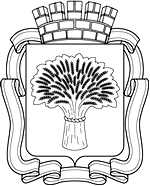 Российская ФедерацияАдминистрация города Канска
Красноярского краяПОСТАНОВЛЕНИЕРоссийская ФедерацияАдминистрация города Канска
Красноярского краяПОСТАНОВЛЕНИЕРоссийская ФедерацияАдминистрация города Канска
Красноярского краяПОСТАНОВЛЕНИЕРоссийская ФедерацияАдминистрация города Канска
Красноярского краяПОСТАНОВЛЕНИЕ27.06.2013 г.№882Квалификационные уровниДолжностьРазмер оклада(должностного оклада), руб.1 квалификационный уровеньнастройщик пианино и роялей, настройщик щипковых инструментов, настройщик язычковых инструментов, регулировщик пианино и роялей21402 квалификационный уровень         настройщик духовых инструментов, настройщик - регулировщик смычковых инструментов26104 квалификационный уровеньрегулировщик пианино и роялей - (профессии рабочих, предусмотренные 1-3 уровнями, при выполнении важных (особо важных) и ответственных (особо ответственных) работ)) 3456Квалификационные уровниДолжностьРазмер оклада(должностного оклада), руб.2 квалификационный уровеньпедагог - организатор36794 квалификационный уровеньпреподаватель (кроме должностей преподавателей, отнесенных к профессорско-преподавательскому составу)4607Квалификационные уровниДолжностьРазмер оклада (должностного оклада), руб.1 квалификационный уровеньлаборант2375Квалификационные уровниДолжностьРазмер оклада (должностного оклада), руб.1 квалификационный уровеньдокументовед2610Квалификационные уровниДолжностьРазмер оклада (должностного оклада), руб.1 квалификационный уровеньуборщик территорий, уборщик служебных помещений, сторож, вахтер, кладовщик, гардеробщик1 839Заведующий костюмерной3019Библиотекарь4069Дирижёр5313Художественный руководитель5313Слесарь - сантехник, электромонтер по ремонту и обслуживанию электрооборудования  2140Подсобный рабочий, плотник1839№  
п/пКвалификационная      
категорияРазмер выплаты, в процентах 
от оклада (должностного оклада), 
ставки заработной платы1Высшая 202Первая 153Вторая 10№  п/пОснование предоставления персональной выплаты за опыт работыРазмер выплаты, в процентах от оклада (должностного оклада), ставки заработной платы1. Ученая степень1. Ученая степень1. Ученая степень1.1Доктора наук 351.2Кандидата наук 252. Почетное звание2. Почетное звание2. Почетное звание2.1Почетное звание, начинающееся со слов «Заслуженный»,«Народный» 25352.2«За достижения в культуре», «За отличную работу» 
252.3Ведомственный нагрудный знак в области культуры или образования10Наименование критерия оценки результативности и качества трудаДолжностиСодержание критерия оценки результативности и качества трудаМаксимальное количество баллов по критериямОбеспечение закрепленного за работником направления деятельности учреждения(по результатам работы за отчетный год)Преподаватель, педагог- организаторОтветственное отношение к своим обязанностям (отсутствие обоснованных обращений обучающихся и родителей к администрации школы, а также замечаний к профессиональной деятельности сотрудников и трудовой дисциплине) До 3Обеспечение закрепленного за работником направления деятельности учреждения(по результатам работы за отчетный год)Преподаватель, педагог- организаторМетодическое обеспечение дополнительной образовательной и предпрофессиональной программы (разработка методических, дидактическихматериалов, программ от 1до 3-х)До 10Обеспечение закрепленного за работником направления деятельности учреждения(по результатам работы за отчетный год)Преподаватель, педагог- организаторМетодическая работа (наличие материалов по распространению педагогического опыта: публикациястатей, методических пособий;проведение и участие в аналитических методических совещаниях, педагогических чтениях;оформление методических выставок)До 15Обеспечение закрепленного за работником направления деятельности учреждения(по результатам работы за отчетный год)Преподаватель, педагог- организаторПроведение мастер-классов:-школьного;- зонального;- краевого уровнейДо 5До 10До 15Обеспечение закрепленного за работником направления деятельности учреждения(по результатам работы за отчетный год)Преподаватель, педагог- организаторВедение профессиональной документации (полнота и соответствие заполнения классного журнала, индивидуальных планов.До 5Обеспечение закрепленного за работником направления деятельности учреждения(по результатам работы за отчетный год)Дирижер, художественный руководительОрганизация творческой деятельности ансамбляДо 15Обеспечение закрепленного за работником направления деятельности учреждения(по результатам работы за отчетный год)Дирижер, художественный руководительУчастие в мероприятиях, связанных с основной деятельностью учреждения на высоком организационном и творческом уровнеДо 10Обеспечение закрепленного за работником направления деятельности учреждения(по результатам работы за отчетный год)Дирижер, художественный руководительПривлечение экономических и социальных партнеров к деятельности ансамбляДо 10Обеспечение закрепленного за работником направления деятельности учреждения(по результатам работы за отчетный год)БиблиотекарьВедение профессиональной документации (полнота и соответствие нормативной, регламентирующей документации)До 5Обеспечение закрепленного за работником направления деятельности учреждения(по результатам работы за отчетный год)ДокументоведВедение документации учреждения (полнота и соответствие документации)До 5Обеспечение закрепленного за работником направления деятельности учреждения(по результатам работы за отчетный год)ДокументоведСвоевременная и грамотная подготовка отчетов, учебных планов и других документов учрежденияДо 5Обеспечение закрепленного за работником направления деятельности учреждения(по результатам работы за отчетный год)ДокументоведВнедрение и использование эффективных способов и средств документооборота, сбора, учета и хранения информации с помощью компьютерных технологийДо 10Обеспечение закрепленного за работником направления деятельности учреждения(по результатам работы за отчетный год)ДокументоведОформление документов для участия в краевых и федеральных проектах, программах и конкурсахДо 10Обеспечение закрепленного за работником направления деятельности учреждения(по результатам работы за отчетный год)ДокументоведПубликация документов учреждения на официальные государственные сайты, обработка электронной почтыДо 10Обеспечение закрепленного за работником направления деятельности учреждения(по результатам работы за отчетный год)Зав. костюмерной, вахтер, уборщик территорий уборщик служебных помещений, подсобный рабочий, сторож, лаборантБесперебойное функционирование всех систем жизнедеятельности учрежденияДо 10Обеспечение закрепленного за работником направления деятельности учреждения(по результатам работы за отчетный год)Зав. костюмерной, вахтер, уборщик территорий уборщик служебных помещений, подсобный рабочий, сторож, лаборантОбеспечение надлежащей защиты материальных ценностей от краж, хищений и других преступных посягательствДо 10Обеспечение закрепленного за работником направления деятельности учреждения(по результатам работы за отчетный год)Зав. костюмерной, вахтер, уборщик территорий уборщик служебных помещений, подсобный рабочий, сторож, лаборантОбеспечение пропускного режима, обеспечение общественного порядкаДо 10Обеспечение закрепленного за работником направления деятельности учреждения(по результатам работы за отчетный год)Электромонтер, слесарь-сантехникОперативность выполнения профессиональной деятельности и разовых порученийДо 5Обеспечение закрепленного за работником направления деятельности учреждения(по результатам работы за отчетный год)Электромонтер, слесарь-сантехникСвоевременное обслуживание в соответствии с правилами эксплуатации и текущий ремонт закрепленных за ним объектов с выполнением ремонтных и строительных работДо 5Обеспечение закрепленного за работником направления деятельности учреждения(по результатам работы за отчетный год)Электромонтер, слесарь-сантехникСвоевременное проведение диагностики электрических сетей и систем, сантехнического и теплового оборудования, обеспечение их безаварийной и экономичной работыДо 5Регулировщик пианино и роялей, настройщик пианино и роялей, настройщик щипковых инструментов, настройщик язычковых инструментов, настройщик духовых инструментов, настройщик смычковых инструментовСвоевременное выполнение работ по ремонту и приведению в порядок используемых в образовательном процессе музыкальных инструментовДо 10Регулировщик пианино и роялей, настройщик пианино и роялей, настройщик щипковых инструментов, настройщик язычковых инструментов, настройщик духовых инструментов, настройщик смычковых инструментовБесперебойное функционирование музыкальных инструментов для учебного процессаДо 15Наименование критерия оценки результативности и качества трудаДолжностиСодержание критерия оценки результативности и качества трудаМаксимальное количество баллов по критериямИнтенсивность труда и высокие результаты труда (по итогам предыдущего квартала)Преподаватель, педагог- организаторПредъявление результатов педагогическойдеятельности на педагогических, методических советах и других мероприятиях различного уровня:-школьный;	-зональный; - краевой;- межрегиональный;- всероссийскийДо 5До 10До 15До 20До 25Интенсивность труда и высокие результаты труда (по итогам предыдущего квартала)Преподаватель, педагог- организаторПовышение квалификации, совершенствование профессиональной деятельности:- курсы повышения квалификации-мастер – классы, семинары в активной форме-мастер- классы, семинары в пассивной форме - реализация двух и более образовательных программДо 5До 5До 2До 20Интенсивность труда и высокие результаты труда (по итогам предыдущего квартала)Преподаватель, педагог- организаторПрофессиональная деятельность преподавательского состава – участие в профессиональных конкурсах, фестивалях различного уровня:-школьного- городского-зонального-краевого-межрегионального- всероссийского- международногоПобеды в профессиональных конкурсах, фестивалях различного уровня:-школьного- городского-зонального-краевого-межрегионального- всероссийского- международногоДо 2До 3До 4До 5До 6До 7До 8До 5До 10До 15До 20До 25До 30До 35Интенсивность труда и высокие результаты труда (по итогам предыдущего квартала)Преподаватель, педагог- организаторИндивидуальная творческая деятельность, участие в концертах различного уровня: -школьного- городского- зонального- краевогосольный концерт:- школьный- зональный- краевойДо2До 5До 8До 10До 5До 10До 15Интенсивность труда и высокие результаты труда (по итогам предыдущего квартала)Преподаватель, педагог- организаторОрганизация деятельности с обучающимися и их родителями (родительские собрания, родительские комитеты, попечительские советы, классные часы, совместные детско-взрослые мероприятия)До 5Интенсивность труда и высокие результаты труда (по итогам предыдущего квартала)Преподаватель, педагог- организаторОсуществление дополнительных видов работ: -классное руководство- 3-6 учащихся;                                         7-12 учащихся;более 13 учащихся-проверка письменных работ- 30 тетрадей и более;50 тетрадей и более-заведование отделениями (в зависимости от численности преподавательского состава):- не менее 3-х чел.;- не менее 5 - ти чел.;- не менее 10 - ти чел.;- не менее 15 - ти чел.- руководство творческим коллективом; -работа по привлечению детей для поступления в образовательные учреждения;- членство в жюри и экзаменационных комиссиях;- участие в проведении массовых мероприятий (выставочная, конкурсная и др. деятельность).До 5До 10До 15До 15До 20До 5До 10До 20До 25До 25До 5До 5До 10Интенсивность труда и высокие результаты труда (по итогам предыдущего квартала)Дирижер, художественный руководительФормирование концертного репертуара, способствующего удовлетворению потребностей населения в музыкальном искусствеДо 10Интенсивность труда и высокие результаты труда (по итогам предыдущего квартала)Дирижер, художественный руководительУчастие в мероприятиях различного уровня и разных формДо 10Интенсивность труда и высокие результаты труда (по итогам предыдущего квартала)Дирижер, художественный руководительОсуществление постановочной деятельности при подготовке концертных номеровДо 10Интенсивность труда и высокие результаты труда (по итогам предыдущего квартала)Дирижер, художественный руководительИсполнение музыкальных произведенийДо 5Интенсивность труда и высокие результаты труда (по итогам предыдущего квартала)БиблиотекарьСохранность библиотечного фонда учрежденияДо 5Интенсивность труда и высокие результаты труда (по итогам предыдущего квартала)БиблиотекарьОсуществление текущего информирования коллектива педагогов и обучающихся (оформление информационных стендов)До 5Интенсивность труда и высокие результаты труда (по итогам предыдущего квартала)ДокументоведОперативность выполняемой работы, в том числе дополнительных видов работ, не входящих в должностные обязанностиДо 10Интенсивность труда и высокие результаты труда (по итогам предыдущего квартала)ДокументоведОбеспечение бесперебойного функционирования локальной сети, электронной почты школы, использование программного обеспеченияДо 5Интенсивность труда и высокие результаты труда (по итогам предыдущего квартала)ДокументоведПодготовка, обработка и ведение документации по учащимсяДо 5Интенсивность труда и высокие результаты труда (по итогам предыдущего квартала)Зав. костюмерной, вахтер, уборщик территорий, уборщик служебных помещений, подсобный рабочий, сторож, лаборантСодержание в надлежащем состоянии помещений учрежденияДо 5Интенсивность труда и высокие результаты труда (по итогам предыдущего квартала)Зав. костюмерной, вахтер, уборщик территорий, уборщик служебных помещений, подсобный рабочий, сторож, лаборантСоблюдение правил охраны труда и пожарной безопасности До 5Интенсивность труда и высокие результаты труда (по итогам предыдущего квартала)Зав. костюмерной, вахтер, уборщик территорий, уборщик служебных помещений, подсобный рабочий, сторож, лаборантОбеспечение благоустройства прилегающей территории, сохранение зеленых насаждений и их огражденийДо 10Интенсивность труда и высокие результаты труда (по итогам предыдущего квартала)Электромонтер, слесарь-сантехникСоблюдение требований охраны труда, пожарной безопасности, санитарно-гигиенических нормДо 5Интенсивность труда и высокие результаты труда (по итогам предыдущего квартала)Электромонтер, слесарь-сантехникОсуществление технического надзора за работой сантехнического и теплового оборудованияДо 5Регулировщик пианино и роялей, настройщик пианино и роялей, настройщик щипковых инструментов, настройщик язычковых инструментов, настройщик духовых инструментов, настройщик смычковых инструментовОсуществление дополнительных работ:- изготовление запасных частей для музыкальных инструментов;- подготовка инструментов к новому учебному году, к конкурсам и концертам.До 15До 20Регулировщик пианино и роялей, настройщик пианино и роялей, настройщик щипковых инструментов, настройщик язычковых инструментов, настройщик духовых инструментов, настройщик смычковых инструментовОперативность в работе по настройке и ремонту музыкальных инструментовДо 10Наименование критерия оценки результативности и качества трудаДолжностиСодержание критерия оценки результативности и качества трудаМаксимальное количество баллов по критериямСтабильная деятельность работников и стабильное исполнение функциональных обязанностей(по итогам предыдущего квартала)Преподаватель, педагог- организаторСохранение контингента обучающихся в классе(отсутствие отсева в классе, исключая случаи смены места жительства учащегося и по состоянию здоровья) (в квартал) До 10Стабильная деятельность работников и стабильное исполнение функциональных обязанностей(по итогам предыдущего квартала)Преподаватель, педагог- организаторКачественный уровень образования учащихся,(обучающиеся на «4» и «5» по результатам внутренней и внешней итоговой аттестации в квартал):- 75-100%- 60-80%- 45-60%До 15До 10До 8Стабильная деятельность работников и стабильное исполнение функциональных обязанностей(по итогам предыдущего квартала)Преподаватель, педагог- организаторПодготовка лауреатов и дипломантов конкурсов среди обучающихся: (в квартал) 
- школьного;- зонального;- краевого;- всероссийского;- международногоУчастие обучающихся в концертах:-школьных;- городских;- зональныхДо 1До 5До 10До 15До 20До 2До 3До 5Стабильная деятельность работников и стабильное исполнение функциональных обязанностей(по итогам предыдущего квартала)Преподаватель, педагог- организаторОтсутствие обоснованных обращений родителей к администрации школы и в органы местного самоуправления по поводу конфликтных ситуаций, отсутствие претензий со стороны администрации учреждения (в квартал)До 5Стабильная деятельность работников и стабильное исполнение функциональных обязанностей(по итогам предыдущего квартала)Преподаватель, педагог- организаторСоблюдение правил внутреннего трудового распорядка, техники безопасности, противопожарной безопасности, охраны трудаДо 5Стабильная деятельность работников и стабильное исполнение функциональных обязанностей(по итогам предыдущего квартала)Дирижер, художественный руководительКачественное исполнение должностных обязанностейпообеспечению бесперебойного творческого процесса ансамбляДо 5Стабильная деятельность работников и стабильное исполнение функциональных обязанностей(по итогам предыдущего квартала)Дирижер, художественный руководительУмение организовать работу свою и артистов ансамбля, создание рабочей, творческой обстановки, доброжелательности и взаимопониманияДо 5Стабильная деятельность работников и стабильное исполнение функциональных обязанностей(по итогам предыдущего квартала)Дирижер, художественный руководительОбеспечение художественного качества репертуараДо 10Стабильная деятельность работников и стабильное исполнение функциональных обязанностей(по итогам предыдущего квартала)Дирижер, художественный руководительУчастие в мероприятиях, проводимых учреждением, формирующих положительный имидж и повышающий престиж учрежденияДо 10Стабильная деятельность работников и стабильное исполнение функциональных обязанностей(по итогам предыдущего квартала)Дирижер, художественный руководительОтсутствие претензий со стороны администрации учрежденияДо 5Стабильная деятельность работников и стабильное исполнение функциональных обязанностей(по итогам предыдущего квартала)Дирижер, художественный руководительСоблюдение требований охраны труда, пожарной безопасности, трудовой дисциплиныДо 5Стабильная деятельность работников и стабильное исполнение функциональных обязанностей(по итогам предыдущего квартала)БиблиотекарьКачественное исполнение должностных обязанностейДо 5Стабильная деятельность работников и стабильное исполнение функциональных обязанностей(по итогам предыдущего квартала)БиблиотекарьПериодическая инвентаризация, классификация, систематизация материалов обменного фондаДо 10Стабильная деятельность работников и стабильное исполнение функциональных обязанностей(по итогам предыдущего квартала)БиблиотекарьПодготовка тематических выставокДо 10Стабильная деятельность работников и стабильное исполнение функциональных обязанностей(по итогам предыдущего квартала)БиблиотекарьОтсутствие замечаний со стороны администрации учрежденияДо 5Стабильная деятельность работников и стабильное исполнение функциональных обязанностей(по итогам предыдущего квартала)БиблиотекарьСоблюдение правил внутреннего трудового распорядка, техники безопасности, противопожарной безопасности, охраны трудаДо 5Стабильная деятельность работников и стабильное исполнение функциональных обязанностей(по итогам предыдущего квартала)ДокументоведКачественное выполнение должностных обязанностей по ведению документооборота учрежденияДо 5Стабильная деятельность работников и стабильное исполнение функциональных обязанностей(по итогам предыдущего квартала)ДокументоведСвоевременное, полное и достоверное представление отчетности, информации по кадрамДо 10Стабильная деятельность работников и стабильное исполнение функциональных обязанностей(по итогам предыдущего квартала)ДокументоведСвоевременное оформление трудовых правоотношений, документационное обеспечениеДо 10Стабильная деятельность работников и стабильное исполнение функциональных обязанностей(по итогам предыдущего квартала)ДокументоведПодготовка запрашиваемой информации для различных организаций и контролирующих органовДо 5Стабильная деятельность работников и стабильное исполнение функциональных обязанностей(по итогам предыдущего квартала)ДокументоведСоблюдение правил внутреннего трудового распорядка, техники безопасности, противопожарной безопасности, охраны трудаДо 5Стабильная деятельность работников и стабильное исполнение функциональных обязанностей(по итогам предыдущего квартала)ДокументоведОтсутствие замечаний со стороны администрации учрежденияДо 5Стабильная деятельность работников и стабильное исполнение функциональных обязанностей(по итогам предыдущего квартала)Зав. костюмерной, вахтер, уборщик территорий, уборщик служебных помещений, подсобный рабочий, сторож, лаборантСвоевременное и качественное исполнение должностных обязанностей для обеспечения бесперебойного производственного и творческого процесса учрежденияДо 5Стабильная деятельность работников и стабильное исполнение функциональных обязанностей(по итогам предыдущего квартала)Зав. костюмерной, вахтер, уборщик территорий, уборщик служебных помещений, подсобный рабочий, сторож, лаборантОбеспечение содержания в надлежащем состоянии кабинетов и помещений учреждения в соответствии с требованиями правил, инструкций и норм производственной санитарии, охраны труда и пожарной безопасности До 10Стабильная деятельность работников и стабильное исполнение функциональных обязанностей(по итогам предыдущего квартала)Зав. костюмерной, вахтер, уборщик территорий, уборщик служебных помещений, подсобный рабочий, сторож, лаборантОсуществление дополнительных работ (погрузочно-разгрузочные, подготовка здания к новому учебному году)До 10Стабильная деятельность работников и стабильное исполнение функциональных обязанностей(по итогам предыдущего квартала)Зав. костюмерной, вахтер, уборщик территорий, уборщик служебных помещений, подсобный рабочий, сторож, лаборантСоблюдение правил внутреннего трудового распорядка, техники безопасности, противопожарной безопасности, охраны трудаДо 5Стабильная деятельность работников и стабильное исполнение функциональных обязанностей(по итогам предыдущего квартала)Зав. костюмерной, вахтер, уборщик территорий, уборщик служебных помещений, подсобный рабочий, сторож, лаборантОтсутствие замечаний со стороны администрации учрежденияДо 5Стабильная деятельность работников и стабильное исполнение функциональных обязанностей(по итогам предыдущего квартала)Электромонтер, слесарь-сантехникСвоевременное и качественное исполнение должностных обязанностей для обеспечения бесперебойного производственного и творческого процесса учрежденияДо 5Стабильная деятельность работников и стабильное исполнение функциональных обязанностей(по итогам предыдущего квартала)Электромонтер, слесарь-сантехникСвоевременное и качественное осуществление работ по устранению аварийных ситуацийДо 10Стабильная деятельность работников и стабильное исполнение функциональных обязанностей(по итогам предыдущего квартала)Электромонтер, слесарь-сантехникСоблюдение правил внутреннего трудового распорядка, техники безопасности, противопожарной безопасности, охраны трудаДо 5Стабильная деятельность работников и стабильное исполнение функциональных обязанностей(по итогам предыдущего квартала)Электромонтер, слесарь-сантехникОтсутствие замечаний со стороны администрации учрежденияДо 5Стабильная деятельность работников и стабильное исполнение функциональных обязанностей(по итогам предыдущего квартала)Регулировщик пианино и роялей, настройщик пианино и роялей, настройщик щипковых инструментов, настройщик язычковых инструментов, настройщик духовых инструментов, настройщик смычковых инструментовСвоевременное и качественное исполнение должностных обязанностей для обеспечения бесперебойного производственного и творческого процесса учрежденияДо 5Стабильная деятельность работников и стабильное исполнение функциональных обязанностей(по итогам предыдущего квартала)Регулировщик пианино и роялей, настройщик пианино и роялей, настройщик щипковых инструментов, настройщик язычковых инструментов, настройщик духовых инструментов, настройщик смычковых инструментовДополнительный объем работы, не входящий в основные функцииДо 10Стабильная деятельность работников и стабильное исполнение функциональных обязанностей(по итогам предыдущего квартала)Регулировщик пианино и роялей, настройщик пианино и роялей, настройщик щипковых инструментов, настройщик язычковых инструментов, настройщик духовых инструментов, настройщик смычковых инструментовСоблюдение правил внутреннего трудового распорядка, техники безопасности, противопожарной безопасности, охраны трудаДо 5Стабильная деятельность работников и стабильное исполнение функциональных обязанностей(по итогам предыдущего квартала)Регулировщик пианино и роялей, настройщик пианино и роялей, настройщик щипковых инструментов, настройщик язычковых инструментов, настройщик духовых инструментов, настройщик смычковых инструментовОтсутствие замечаний со стороны администрации учрежденияДо 5Стабильная деятельность работников и стабильное исполнение функциональных обязанностей(по результатам работы за отчетный год)Преподаватель, педагог- организаторДоводимость учащихся до выпуска (не менее 63 %)До 20Стабильная деятельность работников и стабильное исполнение функциональных обязанностей(по результатам работы за отчетный год)Преподаватель, педагог- организаторПодготовка выпускников к поступлению в профильные образовательные учрежденияв области культуры и искусства:-среднего специального (колледж искусств, музыкальный педагогический колледж; хореографический колледж);- высшего образования (музыкально- педагогический институт, Академия культуры и искусств, Академия музыки и театра).До 20До 30Вид экономической деятельности, тип учрежденийДолжности, профессии работников По виду экономической деятельности «Образование»Муниципальные учреждения дополнительного образования детей, подведомственные Отделу культуры администрации г. КанскаПреподавательДолжностьРазмер должностного оклада к должностному окладу руководителя учреждения, %Заместитель директора по учебно – воспитательной работе90Заместитель директора по административно – хозяйственной работе70Главный бухгалтер70ДолжностьДолжностьДолжностьНаименование критерия оценки результативности и качества деятельности учрежденияНаименование критерия оценки результативности и качества деятельности учрежденияНаименование критерия оценки результативности и качества деятельности учрежденияНаименование критерия оценки результативности и качества деятельности учрежденияСодержание критерия оценки результативности и качества деятельности учрежденияСодержание критерия оценки результативности и качества деятельности учрежденияСодержание критерия оценки результативности и качества деятельности учрежденияРазмер от оклада (должностного оклада), ставки заработной платы, %Выплаты за важность выполняемой работы, степень самостоятельности и ответственность при выполнении поставленных задачВыплаты за важность выполняемой работы, степень самостоятельности и ответственность при выполнении поставленных задачВыплаты за важность выполняемой работы, степень самостоятельности и ответственность при выполнении поставленных задачВыплаты за важность выполняемой работы, степень самостоятельности и ответственность при выполнении поставленных задачВыплаты за важность выполняемой работы, степень самостоятельности и ответственность при выполнении поставленных задачВыплаты за важность выполняемой работы, степень самостоятельности и ответственность при выполнении поставленных задачВыплаты за важность выполняемой работы, степень самостоятельности и ответственность при выполнении поставленных задачВыплаты за важность выполняемой работы, степень самостоятельности и ответственность при выполнении поставленных задачВыплаты за важность выполняемой работы, степень самостоятельности и ответственность при выполнении поставленных задачВыплаты за важность выполняемой работы, степень самостоятельности и ответственность при выполнении поставленных задачВыплаты за важность выполняемой работы, степень самостоятельности и ответственность при выполнении поставленных задачЗаместитель директора по основной деятельностиЗаместитель директора по основной деятельностиЗаместитель директора по основной деятельностиОбеспечение качества образования      Высокий процент показателей качества по результатам аттестации учреждения, итоговой аттестации выпускников, итоговых учебных просмотров                  Высокий процент показателей качества по результатам аттестации учреждения, итоговой аттестации выпускников, итоговых учебных просмотров                  Высокий процент показателей качества по результатам аттестации учреждения, итоговой аттестации выпускников, итоговых учебных просмотров                  Высокий процент показателей качества по результатам аттестации учреждения, итоговой аттестации выпускников, итоговых учебных просмотров                  Высокий процент показателей качества по результатам аттестации учреждения, итоговой аттестации выпускников, итоговых учебных просмотров                  Высокий процент показателей качества по результатам аттестации учреждения, итоговой аттестации выпускников, итоговых учебных просмотров                  До 20Заместитель директора по основной деятельностиЗаместитель директора по основной деятельностиЗаместитель директора по основной деятельностиОбеспечение качества образования      Участие в инновационной деятельности, ведение экспериментальной работыУчастие в инновационной деятельности, ведение экспериментальной работыУчастие в инновационной деятельности, ведение экспериментальной работыУчастие в инновационной деятельности, ведение экспериментальной работыУчастие в инновационной деятельности, ведение экспериментальной работыУчастие в инновационной деятельности, ведение экспериментальной работы До 20Заместитель директора по основной деятельностиЗаместитель директора по основной деятельностиЗаместитель директора по основной деятельностиОбеспечение качества образования      Достижения обучающихся в конкурсах, смотрах, конкурсах, фестивалей (наличие призеров и победителей)Достижения обучающихся в конкурсах, смотрах, конкурсах, фестивалей (наличие призеров и победителей)Достижения обучающихся в конкурсах, смотрах, конкурсах, фестивалей (наличие призеров и победителей)Достижения обучающихся в конкурсах, смотрах, конкурсах, фестивалей (наличие призеров и победителей)Достижения обучающихся в конкурсах, смотрах, конкурсах, фестивалей (наличие призеров и победителей)Достижения обучающихся в конкурсах, смотрах, конкурсах, фестивалей (наличие призеров и победителей)До 20Заместитель директора по основной деятельностиЗаместитель директора по основной деятельностиЗаместитель директора по основной деятельностиСохранность контингента обучающихсяНаполняемость класса в течение года (движение учащихся в пределах 1-2% от общей численности)Наполняемость класса в течение года (движение учащихся в пределах 1-2% от общей численности)Наполняемость класса в течение года (движение учащихся в пределах 1-2% от общей численности)Наполняемость класса в течение года (движение учащихся в пределах 1-2% от общей численности)Наполняемость класса в течение года (движение учащихся в пределах 1-2% от общей численности)Наполняемость класса в течение года (движение учащихся в пределах 1-2% от общей численности)До 15Заместитель директора по основной деятельностиЗаместитель директора по основной деятельностиЗаместитель директора по основной деятельностиПоследовательная реализация программы деятельности (развития)учреждения Выполнение программы деятельности (развития) учреждения от 90 до 100%Выполнение программы деятельности (развития) учреждения от 90 до 100%Выполнение программы деятельности (развития) учреждения от 90 до 100%Выполнение программы деятельности (развития) учреждения от 90 до 100%Выполнение программы деятельности (развития) учреждения от 90 до 100%Выполнение программы деятельности (развития) учреждения от 90 до 100%До 30Заместитель директора по основной деятельностиЗаместитель директора по основной деятельностиЗаместитель директора по основной деятельностиПоследовательная реализация программы деятельности (развития)учреждения Соответствие ресурсного обеспечения лицензионным, аккредитационнымтребованиям от 95 до 100%        Соответствие ресурсного обеспечения лицензионным, аккредитационнымтребованиям от 95 до 100%        Соответствие ресурсного обеспечения лицензионным, аккредитационнымтребованиям от 95 до 100%        Соответствие ресурсного обеспечения лицензионным, аккредитационнымтребованиям от 95 до 100%        Соответствие ресурсного обеспечения лицензионным, аккредитационнымтребованиям от 95 до 100%        Соответствие ресурсного обеспечения лицензионным, аккредитационнымтребованиям от 95 до 100%        до 30Заместитель директора по основной деятельностиЗаместитель директора по основной деятельностиЗаместитель директора по основной деятельностиПривлечение дополнительных ресурсов для повышения качества образовательного процесса Получение учреждением финансовых средств по итогам участия в конкурсах (наличие гранта, наличие поступлений на
внебюджетный счет)Получение учреждением финансовых средств по итогам участия в конкурсах (наличие гранта, наличие поступлений на
внебюджетный счет)Получение учреждением финансовых средств по итогам участия в конкурсах (наличие гранта, наличие поступлений на
внебюджетный счет)Получение учреждением финансовых средств по итогам участия в конкурсах (наличие гранта, наличие поступлений на
внебюджетный счет)Получение учреждением финансовых средств по итогам участия в конкурсах (наличие гранта, наличие поступлений на
внебюджетный счет)Получение учреждением финансовых средств по итогам участия в конкурсах (наличие гранта, наличие поступлений на
внебюджетный счет)до 30Заместитель директора по основной деятельностиЗаместитель директора по основной деятельностиЗаместитель директора по основной деятельностиПривлечение дополнительных ресурсов для повышения качества образовательного процесса Использование ресурсов других учреждений и ведомств для организации образовательного процесса (количество соглашений, договоров о совместной деятельности)   Использование ресурсов других учреждений и ведомств для организации образовательного процесса (количество соглашений, договоров о совместной деятельности)   Использование ресурсов других учреждений и ведомств для организации образовательного процесса (количество соглашений, договоров о совместной деятельности)   Использование ресурсов других учреждений и ведомств для организации образовательного процесса (количество соглашений, договоров о совместной деятельности)   Использование ресурсов других учреждений и ведомств для организации образовательного процесса (количество соглашений, договоров о совместной деятельности)   Использование ресурсов других учреждений и ведомств для организации образовательного процесса (количество соглашений, договоров о совместной деятельности)   до 20Выплаты за интенсивность и высокие результаты работыВыплаты за интенсивность и высокие результаты работыВыплаты за интенсивность и высокие результаты работыВыплаты за интенсивность и высокие результаты работыВыплаты за интенсивность и высокие результаты работыВыплаты за интенсивность и высокие результаты работыВыплаты за интенсивность и высокие результаты работыВыплаты за интенсивность и высокие результаты работыВыплаты за интенсивность и высокие результаты работыВыплаты за интенсивность и высокие результаты работыВыплаты за интенсивность и высокие результаты работыЗаместитель директора по основной деятельностиЗаместитель директора по основной деятельностиКатегория учреждения, установленная при аккредитации     Категория учреждения, установленная при аккредитации     Категория учреждения, установленная при аккредитации     высшая  первая вторая третья   высшая  первая вторая третья   высшая  первая вторая третья   высшая  первая вторая третья   высшая  первая вторая третья   до 40до 30до 20до 10Заместитель директора по основной деятельностиЗаместитель директора по основной деятельностиДополнительные объемы и объекты управления       Дополнительные объемы и объекты управления       Дополнительные объемы и объекты управления       Участие в организации мероприятий (внутришкольных, краевых, муниципальных);Участие в организации работ по реализации грантов, проектов, конкурсов, программ: - за каждое участиеУчастие в организации мероприятий (внутришкольных, краевых, муниципальных);Участие в организации работ по реализации грантов, проектов, конкурсов, программ: - за каждое участиеУчастие в организации мероприятий (внутришкольных, краевых, муниципальных);Участие в организации работ по реализации грантов, проектов, конкурсов, программ: - за каждое участиеУчастие в организации мероприятий (внутришкольных, краевых, муниципальных);Участие в организации работ по реализации грантов, проектов, конкурсов, программ: - за каждое участиеУчастие в организации мероприятий (внутришкольных, краевых, муниципальных);Участие в организации работ по реализации грантов, проектов, конкурсов, программ: - за каждое участиедо 10от 10 до 30Выплаты за качество выполняемых работВыплаты за качество выполняемых работВыплаты за качество выполняемых работВыплаты за качество выполняемых работВыплаты за качество выполняемых работВыплаты за качество выполняемых работВыплаты за качество выполняемых работВыплаты за качество выполняемых работВыплаты за качество выполняемых работВыплаты за качество выполняемых работВыплаты за качество выполняемых работ80%              50%Заместитель директора по основной деятельностиЗаместитель директора по основной деятельностиЗаместитель директора по основной деятельностиЭффективность управленческой деятельностиЭффективность управленческой деятельностиУправление учебно-воспитательным процессом на основе программ, проектов и учебных планов (наличие и реализация программ, проектов и учебных планов)Управление учебно-воспитательным процессом на основе программ, проектов и учебных планов (наличие и реализация программ, проектов и учебных планов)Управление учебно-воспитательным процессом на основе программ, проектов и учебных планов (наличие и реализация программ, проектов и учебных планов)Управление учебно-воспитательным процессом на основе программ, проектов и учебных планов (наличие и реализация программ, проектов и учебных планов)до 20до 2080%              50%Заместитель директора по основной деятельностиЗаместитель директора по основной деятельностиЗаместитель директора по основной деятельностиВыполнение муниципального задания на оказание образовательных услуг            Выполнение муниципального задания на оказание образовательных услуг            сохранность  контингента  90-100 %сохранность  контингента  90-100 %сохранность  контингента  90-100 %сохранность  контингента  90-100 %до 10до 1080%              50%Заместитель директора по основной деятельностиЗаместитель директора по основной деятельностиЗаместитель директора по основной деятельностиВыполнение муниципального задания на оказание образовательных услуг            Выполнение муниципального задания на оказание образовательных услуг            исполнение планов до 100%исполнение планов до 100%исполнение планов до 100%исполнение планов до 100%до 30до 3080%              50%Заместитель директора по основной деятельностиЗаместитель директора по основной деятельностиЗаместитель директора по основной деятельностиЭффективность реализуемой кадровой политикиЭффективность реализуемой кадровой политики% специалистов, имеющих квалификационную категорию:- не менее 50% от общего числапедагогическихработников;- не менее 80% от общего числа педагогическихработников;% специалистов, имеющих квалификационную категорию:- не менее 50% от общего числапедагогическихработников;- не менее 80% от общего числа педагогическихработников;% специалистов, имеющих квалификационную категорию:- не менее 50% от общего числапедагогическихработников;- не менее 80% от общего числа педагогическихработников;% специалистов, имеющих квалификационную категорию:- не менее 50% от общего числапедагогическихработников;- не менее 80% от общего числа педагогическихработников;до 10до 30%до 10до 30%80%              50%Заместитель директора по основной деятельностиЗаместитель директора по основной деятельностиЗаместитель директора по основной деятельностиЭффективность реализуемой кадровой политикиЭффективность реализуемой кадровой политики% специалистов, имеющих квалификационную категорию:- не менее 50% от общего числапедагогическихработников;- не менее 80% от общего числа педагогическихработников;% специалистов, имеющих квалификационную категорию:- не менее 50% от общего числапедагогическихработников;- не менее 80% от общего числа педагогическихработников;% специалистов, имеющих квалификационную категорию:- не менее 50% от общего числапедагогическихработников;- не менее 80% от общего числа педагогическихработников;% специалистов, имеющих квалификационную категорию:- не менее 50% от общего числапедагогическихработников;- не менее 80% от общего числа педагогическихработников;до 10до 30%до 10до 30%Заместитель директора по основной деятельностиЗаместитель директора по основной деятельностиЗаместитель директора по основной деятельностиЭффективность реализуемой кадровой политикиЭффективность реализуемой кадровой политикиКоличество педагогических работников, участвующих в профессиональных конкурсах: - за каждогоработникаКоличество педагогических работников, участвующих в профессиональных конкурсах: - за каждогоработникаКоличество педагогических работников, участвующих в профессиональных конкурсах: - за каждогоработникаКоличество педагогических работников, участвующих в профессиональных конкурсах: - за каждогоработникадо 30до 30Заместитель директора по основной деятельностиЗаместитель директора по основной деятельностиЗаместитель директора по основной деятельностиНепрерывное профессиональное образованиеНепрерывное профессиональное образованиеНепрерывное профессиональное образованиеНепрерывное профессиональное образованиеУчастие в работе курсов, семинаров, конференций:- от 1 до 2;- более 2Участие в работе курсов, семинаров, конференций:- от 1 до 2;- более 2Участие в работе курсов, семинаров, конференций:- от 1 до 2;- более 2до 20от 20 до 30Выплаты за важность выполняемой работы, степень самостоятельности и ответственность за качество работы, при выполнении поставленных задачВыплаты за важность выполняемой работы, степень самостоятельности и ответственность за качество работы, при выполнении поставленных задачВыплаты за важность выполняемой работы, степень самостоятельности и ответственность за качество работы, при выполнении поставленных задачВыплаты за важность выполняемой работы, степень самостоятельности и ответственность за качество работы, при выполнении поставленных задачВыплаты за важность выполняемой работы, степень самостоятельности и ответственность за качество работы, при выполнении поставленных задачВыплаты за важность выполняемой работы, степень самостоятельности и ответственность за качество работы, при выполнении поставленных задачВыплаты за важность выполняемой работы, степень самостоятельности и ответственность за качество работы, при выполнении поставленных задачВыплаты за важность выполняемой работы, степень самостоятельности и ответственность за качество работы, при выполнении поставленных задачВыплаты за важность выполняемой работы, степень самостоятельности и ответственность за качество работы, при выполнении поставленных задачВыплаты за важность выполняемой работы, степень самостоятельности и ответственность за качество работы, при выполнении поставленных задачВыплаты за важность выполняемой работы, степень самостоятельности и ответственность за качество работы, при выполнении поставленных задачЗам. директора по АХРЗам. директора по АХРЗам. директора по АХРОтветственное отношение к своим обязанностямОтветственное отношение к своим обязанностямОтветственное отношение к своим обязанностямОтветственное отношение к своим обязанностямОтсутствие обоснованных претензий со стороны учредителя, директора учрежденияОтсутствие обоснованных претензий со стороны учредителя, директора учрежденияОтсутствие обоснованных претензий со стороны учредителя, директора учрежденияДо 20Зам. директора по АХРЗам. директора по АХРЗам. директора по АХРСтабильность функционирования курируемого направленияСтабильность функционирования курируемого направленияСтабильность функционирования курируемого направленияСтабильность функционирования курируемого направленияОтсутствие аварий, срывов работы в результате несоблюдения трудовой дисциплиныОтсутствие аварий, срывов работы в результате несоблюдения трудовой дисциплиныОтсутствие аварий, срывов работы в результате несоблюдения трудовой дисциплиныДо 30Зам. директора по АХРЗам. директора по АХРЗам. директора по АХРСтабильность функционирования курируемого направленияСтабильность функционирования курируемого направленияСтабильность функционирования курируемого направленияСтабильность функционирования курируемого направленияОтсутствие аварий и срывов работы по материально-техническим причинам (содержание имущества в соответствии с нормативными требованиями)Отсутствие аварий и срывов работы по материально-техническим причинам (содержание имущества в соответствии с нормативными требованиями)Отсутствие аварий и срывов работы по материально-техническим причинам (содержание имущества в соответствии с нормативными требованиями)До 30Зам. директора по АХРЗам. директора по АХРЗам. директора по АХРОбеспечение качества предоставляемых услуг Обеспечение качества предоставляемых услуг Обеспечение качества предоставляемых услуг Обеспечение качества предоставляемых услуг Отсутствие обоснованных зафиксированных замечаний к заместителю руководителя со стороны контролирующих органов, учредителя, администрации учрежденияОтсутствие обоснованных зафиксированных замечаний к заместителю руководителя со стороны контролирующих органов, учредителя, администрации учрежденияОтсутствие обоснованных зафиксированных замечаний к заместителю руководителя со стороны контролирующих органов, учредителя, администрации учрежденияДо 20Зам. директора по АХРЗам. директора по АХРЗам. директора по АХРПовышение квалификацииПовышение квалификацииПовышение квалификацииПовышение квалификацииУчастие в работе курсов, семинаров, конференций:- от 1 до 2;- более 2Участие в работе курсов, семинаров, конференций:- от 1 до 2;- более 2Участие в работе курсов, семинаров, конференций:- от 1 до 2;- более 2До 5От 5до 10Зам. директора по АХРЗам. директора по АХРЗам. директора по АХРПривлечение дополнительных ресурсов для повышения качества образовательного процесса         Привлечение дополнительных ресурсов для повышения качества образовательного процесса         Привлечение дополнительных ресурсов для повышения качества образовательного процесса         Привлечение дополнительных ресурсов для повышения качества образовательного процесса         Использование ресурсов других учреждений и ведомств для организации образовательного процесса (количество соглашений, договоров о совместной деятельности и др.)Использование ресурсов других учреждений и ведомств для организации образовательного процесса (количество соглашений, договоров о совместной деятельности и др.)Использование ресурсов других учреждений и ведомств для организации образовательного процесса (количество соглашений, договоров о совместной деятельности и др.)До 20Выплаты за интенсивность и высокие результаты работы, качество работВыплаты за интенсивность и высокие результаты работы, качество работВыплаты за интенсивность и высокие результаты работы, качество работВыплаты за интенсивность и высокие результаты работы, качество работВыплаты за интенсивность и высокие результаты работы, качество работВыплаты за интенсивность и высокие результаты работы, качество работВыплаты за интенсивность и высокие результаты работы, качество работВыплаты за интенсивность и высокие результаты работы, качество работВыплаты за интенсивность и высокие результаты работы, качество работВыплаты за интенсивность и высокие результаты работы, качество работВыплаты за интенсивность и высокие результаты работы, качество работЗам. директора по АХРСоздание условий для осуществления образовательного процессаСоздание условий для осуществления образовательного процессаСоздание условий для осуществления образовательного процессаСоздание условий для осуществления образовательного процессаСоздание условий для осуществления образовательного процессаМатериально-техническая, ресурсная обеспеченность образовательного процессаМатериально-техническая, ресурсная обеспеченность образовательного процессаДо 10До 10До 10Зам. директора по АХРСоздание условий для осуществления образовательного процессаСоздание условий для осуществления образовательного процессаСоздание условий для осуществления образовательного процессаСоздание условий для осуществления образовательного процессаСоздание условий для осуществления образовательного процессаОбеспечение санитарно-гигиенических условий образовательного процесса; обеспечение санитарно-бытовых условий, выполнение требований пожарной и электробезопасности, охраны труда (отсутствие предписаний или их устранение в установленные сроки)Обеспечение санитарно-гигиенических условий образовательного процесса; обеспечение санитарно-бытовых условий, выполнение требований пожарной и электробезопасности, охраны труда (отсутствие предписаний или их устранение в установленные сроки)До 15До 15До 15Зам. директора по АХРСоздание условий для осуществления образовательного процессаСоздание условий для осуществления образовательного процессаСоздание условий для осуществления образовательного процессаСоздание условий для осуществления образовательного процессаСоздание условий для осуществления образовательного процессаОбеспечение сохранности материальных ценностейОбеспечение сохранности материальных ценностейДо 10До 10До 10Зам. директора по АХРСоздание условий для осуществления образовательного процессаСоздание условий для осуществления образовательного процессаСоздание условий для осуществления образовательного процессаСоздание условий для осуществления образовательного процессаСоздание условий для осуществления образовательного процессаПодготовка здания к новому учебному годуПодготовка здания к новому учебному годуДо 10До 10До 10Зам. директора по АХРСоздание условий для осуществления образовательного процессаСоздание условий для осуществления образовательного процессаСоздание условий для осуществления образовательного процессаСоздание условий для осуществления образовательного процессаСоздание условий для осуществления образовательного процессаПроцент специалистов, имеющих допуск к выполнению работ, обеспечивающих бесперебойную работу учреждения: - 90-100 % от необходимого количества специалистовПроцент специалистов, имеющих допуск к выполнению работ, обеспечивающих бесперебойную работу учреждения: - 90-100 % от необходимого количества специалистовДо 30До 30До 30Выплаты за важность выполняемой работы, степень самостоятельности и ответственность при выполнении поставленных задачВыплаты за важность выполняемой работы, степень самостоятельности и ответственность при выполнении поставленных задачВыплаты за важность выполняемой работы, степень самостоятельности и ответственность при выполнении поставленных задачВыплаты за важность выполняемой работы, степень самостоятельности и ответственность при выполнении поставленных задачВыплаты за важность выполняемой работы, степень самостоятельности и ответственность при выполнении поставленных задачВыплаты за важность выполняемой работы, степень самостоятельности и ответственность при выполнении поставленных задачВыплаты за важность выполняемой работы, степень самостоятельности и ответственность при выполнении поставленных задачВыплаты за важность выполняемой работы, степень самостоятельности и ответственность при выполнении поставленных задачВыплаты за важность выполняемой работы, степень самостоятельности и ответственность при выполнении поставленных задачВыплаты за важность выполняемой работы, степень самостоятельности и ответственность при выполнении поставленных задачВыплаты за важность выполняемой работы, степень самостоятельности и ответственность при выполнении поставленных задачГлавный бухгалтерГлавный бухгалтерГлавный бухгалтерОтветственное отношение к своим обязанностямОтветственное отношение к своим обязанностямОтветственное отношение к своим обязанностямОтветственное отношение к своим обязанностямОтсутствие обоснованных претензий со стороны учредителя, директора, граждан Отсутствие обоснованных претензий со стороны учредителя, директора, граждан Отсутствие обоснованных претензий со стороны учредителя, директора, граждан до 20Главный бухгалтерГлавный бухгалтерГлавный бухгалтерНепрерывное профессиональное образованиеНепрерывное профессиональное образованиеНепрерывное профессиональное образованиеНепрерывное профессиональное образованиеУчастие в работе курсов, семинаров, совещаний, конференций (количество мероприятий не менее 2-х)Участие в работе курсов, семинаров, совещаний, конференций (количество мероприятий не менее 2-х)Участие в работе курсов, семинаров, совещаний, конференций (количество мероприятий не менее 2-х)до 10Главный бухгалтерГлавный бухгалтерГлавный бухгалтерВедение бухгалтерского и налогового учёта в соответствии с действующим законодательством и учётной политикой учрежденияВедение бухгалтерского и налогового учёта в соответствии с действующим законодательством и учётной политикой учрежденияВедение бухгалтерского и налогового учёта в соответствии с действующим законодательством и учётной политикой учрежденияВедение бухгалтерского и налогового учёта в соответствии с действующим законодательством и учётной политикой учрежденияОтсутствие замечанийОтсутствие замечанийОтсутствие замечанийдо 100Главный бухгалтерГлавный бухгалтерГлавный бухгалтерИсполнение бюджета учрежденияИсполнение бюджета учрежденияИсполнение бюджета учрежденияИсполнение бюджета учреждения95-100%80%95-100%80%95-100%80%до 100до 30Выплаты за интенсивность и высокие результаты работыВыплаты за интенсивность и высокие результаты работыВыплаты за интенсивность и высокие результаты работыВыплаты за интенсивность и высокие результаты работыВыплаты за интенсивность и высокие результаты работыВыплаты за интенсивность и высокие результаты работыВыплаты за интенсивность и высокие результаты работыВыплаты за интенсивность и высокие результаты работыВыплаты за интенсивность и высокие результаты работыВыплаты за интенсивность и высокие результаты работыВыплаты за интенсивность и высокие результаты работыГлавный бухгалтерСоблюдение сроков и порядка финансовой отчётностиСоблюдение сроков и порядка финансовой отчётностиСоблюдение сроков и порядка финансовой отчётностиСоблюдение сроков и порядка финансовой отчётностиСоблюдение сроков и порядка финансовой отчётностиСоответствие заданным нормам и нормам законодательства, доля сданных отчётных документовСоответствие заданным нормам и нормам законодательства, доля сданных отчётных документовдо 80до 80до 80Главный бухгалтерСложность организации и управления финансовой деятельностью учрежденияСложность организации и управления финансовой деятельностью учрежденияСложность организации и управления финансовой деятельностью учрежденияСложность организации и управления финансовой деятельностью учрежденияСложность организации и управления финансовой деятельностью учрежденияИнициация предложений, проектов, направленных на улучшение качества предоставляемых услугИнициация предложений, проектов, направленных на улучшение качества предоставляемых услугдо 20до 20до 20Главный бухгалтерСложность организации и управления финансовой деятельностью учрежденияСложность организации и управления финансовой деятельностью учрежденияСложность организации и управления финансовой деятельностью учрежденияСложность организации и управления финансовой деятельностью учрежденияСложность организации и управления финансовой деятельностью учрежденияПривлечение экономических партнёров для реализации основных направлений деятельности учрежденияПривлечение экономических партнёров для реализации основных направлений деятельности учреждениядо 20до 20до 20Главный бухгалтерСложность организации и управления финансовой деятельностью учрежденияСложность организации и управления финансовой деятельностью учрежденияСложность организации и управления финансовой деятельностью учрежденияСложность организации и управления финансовой деятельностью учрежденияСложность организации и управления финансовой деятельностью учрежденияОтсутствие кредиторской задолженности по начисленным выплатам по оплате труда перед работниками (сотрудниками) учреждения (за исключением депонированных сумм)Отсутствие кредиторской задолженности по начисленным выплатам по оплате труда перед работниками (сотрудниками) учреждения (за исключением депонированных сумм)до 30до 30до 30Выплаты за качество выполняемых работВыплаты за качество выполняемых работВыплаты за качество выполняемых работВыплаты за качество выполняемых работВыплаты за качество выполняемых работВыплаты за качество выполняемых работВыплаты за качество выполняемых работВыплаты за качество выполняемых работВыплаты за качество выполняемых работВыплаты за качество выполняемых работВыплаты за качество выполняемых работГлавный бухгалтерЭффективность экономической, финансовой деятельности учрежденияЭффективность экономической, финансовой деятельности учрежденияЭффективность экономической, финансовой деятельности учрежденияЭффективность экономической, финансовой деятельности учрежденияЭффективность экономической, финансовой деятельности учрежденияФинансовое обеспечение выполнения муниципальных контрактов до 100%Финансовое обеспечение выполнения муниципальных контрактов до 100%до 30до 30до 30Главный бухгалтерЭффективность реализуемой кадровой политикиЭффективность реализуемой кадровой политикиЭффективность реализуемой кадровой политикиЭффективность реализуемой кадровой политикиЭффективность реализуемой кадровой политикиУкомплектованность штата (в сфере бухгалтерии)Укомплектованность штата (в сфере бухгалтерии)до 10до 10до 10Главный бухгалтерСоблюдение законодательных и нормативных правовых актовСоблюдение законодательных и нормативных правовых актовСоблюдение законодательных и нормативных правовых актовСоблюдение законодательных и нормативных правовых актовСоблюдение законодательных и нормативных правовых актовОтсутствие нарушений законодательных и нормативных правовых актовОтсутствие нарушений законодательных и нормативных правовых актовдо 50до 50до 50ДолжностиКритерииУсловияУсловияПредельный размер выплат к окладу (должностному окладу), ставке заработной платы %ДолжностиКритериинаименованиеиндикаторПредельный размер выплат к окладу (должностному окладу), ставке заработной платы %Выплаты за важность выполняемой работы, степень самостоятельности и ответственности при выполнении поставленных задачВыплаты за важность выполняемой работы, степень самостоятельности и ответственности при выполнении поставленных задачВыплаты за важность выполняемой работы, степень самостоятельности и ответственности при выполнении поставленных задачВыплаты за важность выполняемой работы, степень самостоятельности и ответственности при выполнении поставленных задачВыплаты за важность выполняемой работы, степень самостоятельности и ответственности при выполнении поставленных задачДиректоручрежденияПоследовательная реализация программы деятельности (развития) учрежденияВыполнение программы деятельности (развития) учреждения        95 - 100%до 30ДиректоручрежденияПоследовательная реализация программы деятельности (развития) учрежденияВыполнение программы деятельности (развития) учреждения        90 - 95%         до 10ДиректоручрежденияПоследовательная реализация программы деятельности (развития) учрежденияСоответствие учреждения требованиям надзорных органов отсутствие предписанийдо 30ДиректоручрежденияПоследовательная реализация программы деятельности (развития) учрежденияСоответствие учреждения требованиям надзорных органов устранение предписаний в установленные сроки            до 10ДиректоручрежденияПоследовательная реализация программы деятельности (развития) учрежденияСоответствие ресурсного обеспечения лицензионным, аккредитационнымтребованиям95 - 100%        до 30ДиректоручрежденияЭффективность финансово – экономической деятельности     Исполнение бюджетной сметы учреждения        95 - 100%        до 100ДиректоручрежденияЭффективность финансово – экономической деятельности     Исполнение бюджетной сметы учреждения        80%              до 50ДиректоручрежденияВыстраивание эффективных взаимодействий с другими учреждениями и ведомствами для достижения целей учреждения       Наличие соглашений, договоров о совместной деятельности      факт наличия     до 40ДиректоручрежденияКатегория учреждения, установленная при аккредитации     высшаявысшаядо 40ДиректоручрежденияКатегория учреждения, установленная при аккредитации     перваяперваядо 30ДиректоручрежденияКатегория учреждения, установленная при аккредитации     втораявтораядо 20ДиректоручрежденияКатегория учреждения, установленная при аккредитации     третьятретьядо 10ДиректоручрежденияДополнительные объемы и объекты управления       Количество дополнительных объектов управления        за каждый объект управления       до 10ДиректоручрежденияДополнительные объемы и объекты управления       Участие в организации внутрисистемных и краевых мероприятий, участие в организации работ по реализации грантов, проектов, конкурсов, программ          за каждое участиедо 10ДиректоручрежденияВыполнение учреждением муниципального задания          90 - 100%90 - 100%до 60ДиректоручрежденияСохранение здоровья учащихсясоздание и реализация программ и проектов, направленных на сохранение здоровья учащихся               отсутствие динамики увеличения числа хронических и сезонных заболеваний обучающихся        до 10ДиректоручрежденияОбеспечение качества образования      Показатели качества по результатам аттестации учреждения, итоговой аттестации выпускников, итоговых учебных просмотров                  75-100 % обучающихся на «4» и «5» по результатам внутренней и внешней итоговой аттестации до 40ДиректоручрежденияОбеспечение качества образования      Участие в инновационной деятельности, ведение экспериментальной работы                 участие в конкурсах по инновационной работе школ, участие преподавателей в профессиональных конкурсах          до 10ДиректоручрежденияОбеспечение качества образования      Участие в инновационной деятельности, ведение экспериментальной работы                 призовые места в конкурсах до 20ДиректоручрежденияОбеспечение качества образования      Достижения обучающихся в конкурсах, смотрах, выставках     наличие призеров и победителей      до 15ДиректоручрежденияСохранность контингента обучающихсяНаполняемость классов в течение года движение учащихся в пределах 1 - 2% от общей численности        до 15Выплаты за качество выполняемых работВыплаты за качество выполняемых работВыплаты за качество выполняемых работВыплаты за качество выполняемых работВыплаты за качество выполняемых работДиректоручрежденияСоблюдение законодательных и нормативных правовых актов   Отсутствие нарушений законодательных и нормативных правовых актов    отсутствие предписаний    до 50ДиректоручрежденияЭффективность реализуемойкадровой политикиУкомплектованность штатов            90 - 100%        до 20ДиректоручрежденияЭффективность реализуемойкадровой политикиОтсутствие конфликтных ситуаций в трудовом коллективе        отсутствие жалоб, протоколов       до 20ДиректоручрежденияЭффективность реализуемойкадровой политикиКоличество молодых специалистов в учреждении        за каждого молодого специалиста      от 5 до 15 ( но не более 15 за всех молодых специалистов)ДиректоручрежденияЭффективность управленческой деятельности     Обеспечение государственно - общественного характера управления в школеналичие и функционирование в школе органа общественного управления         до 15ДиректоручрежденияЭффективность управленческой деятельности     Отсутствие обоснованных обращений граждан по поводу конфликтных ситуаций               Отсутствие обоснованных обращений граждан по поводу конфликтных ситуаций               до 10ДиректоручрежденияЭффективность управленческой деятельности     Отсутствие нарушений трудового законодательства       Отсутствие нарушений трудового законодательства       до 5№п/пПлановая численность обучающихся в учреждении (чел.)Значение коэффициента кратности среднего размера окладов (должностных окладов) работников основного персонала учреждения1более 3002, 3- 2,52от 191 до 3002,0- 2,23от 91 до 1901,6-1,94не более 901,5№п/пУчрежденияПредельное количество должностных окладов руководителя учреждения в год1Муниципальные образовательные учреждения дополнительного образования детей, подведомственных Отделу культуры администрации г. Канскадо 45